Sacrifices : du Sang et des Larmes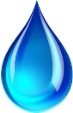 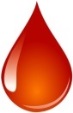 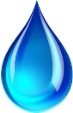 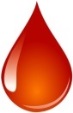 ___________________________________Aventure prévue pour _______ Héros.Cadre de l’AventureL’univers est ____________________________________________________________________________________________________________________________________________________________________________________________________________________________L’Ennemi est ____________________________________________________________________________________________________________________________________________________________________________________________________________________________Les Héros sont___________________________________________________________________________________________________________________________________________________________________________________________________________________________Répartition des CartesChaque Héros choisit d’abord _____________________ qu’il va incarner :________________________________________________________________________________________________________________________________________________________________________________________________________________________________________________________________________________________________________________________Il complète les traits de ses __________ premières cartes.Exemples de Traits pour les Cartes de départExemples de Traits pour les autres CartesÉpisode 0 de _____________ : ____________________________Introduction : Enjeu : ____________________________________________________Complication : _______________________________________________Adversité : _________________________________________________Récompense : __________________________________________________Scène de TransitionÉpisode 0 de _____________ : ____________________________Introduction : Enjeu : ____________________________________________________Complication : _______________________________________________Adversité : _________________________________________________Récompense : __________________________________________________Scène de TransitionÉpisode 1 : _____________________________________Introduction : Enjeu : _____________________________________________________Complication : _______________________________________________Adversité : _________________________________________________Récompense : _______________________________________________Scène de Transition : ____________________________Si l’Ennemi remporte l’Enjeu :Renfort possible : _____________________________________________Si les Héros remportent l’Enjeu :Questions à creuser :Épisode 2 : _____________________________________Introduction : Enjeu : _____________________________________________________Complication : _______________________________________________Adversité : _________________________________________________Récompense : _______________________________________________Scène de Transition : ____________________________Si l’Ennemi remporte l’Enjeu :Renfort possible : _____________________________________________Si les Héros remportent l’Enjeu :Questions à creuser :Épisode 3 : _____________________________________Introduction : Enjeu : _____________________________________________________Complication : _______________________________________________Adversité : _________________________________________________Récompense : _______________________________________________Scène de ConclusionSi les Héros échouent :Si les Héros réussissent :NotesDocument destiné à la rédaction d’une Aventure pour le jeu Sacrifices : du Sang et des Larmes de Laury « Shiryu » CHABLERessources : sur http://shiryu.weebly.com/sacrificesAuteur de l’Aventure : Inspiration : Commentaires : 